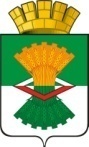 АДМИНИСТРАЦИЯМАХНЁВСКОГО МУНИЦИПАЛЬНОГО ОБРАЗОВАНИЯПОСТАНОВЛЕНИЕ28 сентября 2021 года                                                                                      № 747п.г.т. Махнёво«О предоставлении разрешения на отклонение от предельных    параметров разрешенного строительства, реконструкции                                                 объектов капитального строительства» В соответствии со статьёй 40 Градостроительного кодекса Российской Федерации, Федеральным законом от 06 октября 2003 года №131-ФЗ «Об общих принципах организации местного самоуправления в Российской Федерации», заключения о результатах публичных слушаний от 14 сентября 2021 г, Уставом Махнёвского муниципального образования,ПОСТАНОВЛЯЮ:1. Предоставить правообладателю земельного участка с кадастровым номером 66:01:0301007:63, расположенного в Свердловской области, Алапаевского района, деревне Новоселова, примерно в 100 метрах по направлению на северо-запад от дома 31 по улице Центральная разрешение на отклонение от предельных параметров разрешенного строительства, реконструкции объектов капитального строительства в части уменьшения минимального отступа от границ земельного участка с южной стороны                            с 3 метров до 1,4 метра в целях строительства жилого дома.Основание: заключение о результатах публичных слушаний от 14 сентября 2021 года 2.  Опубликовать настоящее постановление в газете «Алапаевская искра» и разместить на официальном сайте Махнёвского муниципального образования в сети «Интернет».3. Контроль за исполнением настоящего постановления оставляю за Первым заместителем главы Администрации Махнёвского муниципального образования А.В. Онучиным.Глава Махнёвского муниципального образования                                                                 А.С. Корелин